Заведующий МДОУ «Детский сад № 109» ____________________________ Усанина Н.С.«29» декабря 2021 г.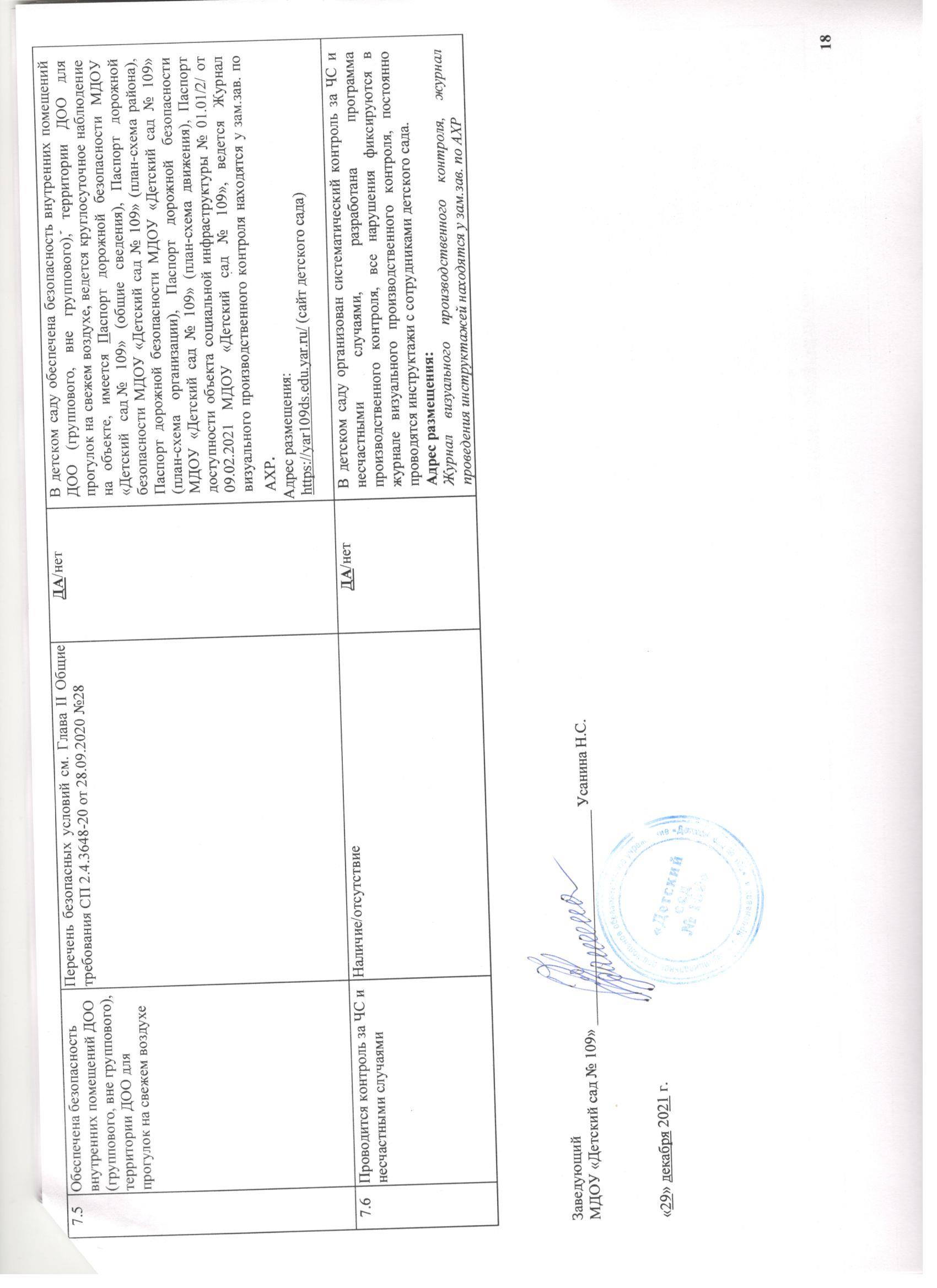 Об утверждении санитарных правил и норм СанПиН 1.2.3685-21 «Гигиенические нормативы и требования к обеспечению безопасности и (или) безвредности для человека факторов среды обитания»Нормативы площадей помещенийТаблица 6.1Показатели эффективности работы муниципального дошкольного образовательного учреждения «Детский сад № 109» за 2021 календарный годПоказатели эффективности работы муниципального дошкольного образовательного учреждения «Детский сад № 109» за 2021 календарный годПоказатели эффективности работы муниципального дошкольного образовательного учреждения «Детский сад № 109» за 2021 календарный годПоказатели эффективности работы муниципального дошкольного образовательного учреждения «Детский сад № 109» за 2021 календарный годПоказатели эффективности работы муниципального дошкольного образовательного учреждения «Детский сад № 109» за 2021 календарный годПоказатели эффективности работы муниципального дошкольного образовательного учреждения «Детский сад № 109» за 2021 календарный годПоказатели эффективности работы муниципального дошкольного образовательного учреждения «Детский сад № 109» за 2021 календарный год№ п/пПоказательРасчетРасчетЦелевой показатель/выполнение показателя по ДООЦелевой показатель/выполнение показателя по ДООАнализ эффективности руководителя1.Система обеспечения качества и доступности дошкольного образованияСистема обеспечения качества и доступности дошкольного образованияСистема обеспечения качества и доступности дошкольного образованияСистема обеспечения качества и доступности дошкольного образованияСистема обеспечения качества и доступности дошкольного образованияСистема обеспечения качества и доступности дошкольного образования1.1Доля выполнения муниципального задания по объему (контингент воспитанников)Отношение количества детей в ДОО (отчет по муниципальному заданию), к общему количеству детей по МЗОтношение количества детей в ДОО (отчет по муниципальному заданию), к общему количеству детей по МЗ100% / 95%Муниципальное задание по объему (контингент воспитанников) выполнено на 95%Данный показатель не выполнен в полном объеме в связи с переходом (отчислением) детей в детские сады новостройки. В электронной базе (очереди) на 20.12.2021 г. дети, нуждающиеся в месте в детский сад, отсутствуют.По результатам анализа контингента детей, отсутствием детей в электронной базе и невозможностью выполнения по объективным причинам нормативных показателей муниципального задания директору департамента образования мэрии города Ярославля Ивановой Е.А. направлено ходатайство о корректировке муниципального задания на оказание муниципальных услуг по нормативу количества детей с 335 до 318. МЗ = 318÷321×100% = 99% Муниципальное задание по объему (контингент воспитанников) выполнено на 95%Данный показатель не выполнен в полном объеме в связи с переходом (отчислением) детей в детские сады новостройки. В электронной базе (очереди) на 20.12.2021 г. дети, нуждающиеся в месте в детский сад, отсутствуют.По результатам анализа контингента детей, отсутствием детей в электронной базе и невозможностью выполнения по объективным причинам нормативных показателей муниципального задания директору департамента образования мэрии города Ярославля Ивановой Е.А. направлено ходатайство о корректировке муниципального задания на оказание муниципальных услуг по нормативу количества детей с 335 до 318. МЗ = 318÷321×100% = 99% 1.2Создание специальных образовательных условий для детей с ОВЗ, в соответствии с рекомендациями ПМПКВсе условия из перечня  созданы в соответствии состатьей 79 федерального закона № 273-ФЗ от 29.12.2012 «Об образовании в РФ» на 100%:- разработаны, используются адаптированные образовательные программы (ДА/нет);- использование специальных образовательных методов обучения и воспитания (ДА/нет); - использование специальных учебников, учебных пособий и дидактических материалов (ДА/нет);- использование специальных технических средств обучения коллективного и индивидуального пользования (ДА/нет); - предоставление услуг ассистента (помощника), оказывающего детям необходимую техническую помощь (Да/нет);- проведение групповых и индивидуальных коррекционных занятий (ДА/нет);- обеспечение доступа в здания образовательных организаций (ДА/нет).Да=14,3%Нет=0%Все условия из перечня  созданы в соответствии состатьей 79 федерального закона № 273-ФЗ от 29.12.2012 «Об образовании в РФ» на 100%:- разработаны, используются адаптированные образовательные программы (ДА/нет);- использование специальных образовательных методов обучения и воспитания (ДА/нет); - использование специальных учебников, учебных пособий и дидактических материалов (ДА/нет);- использование специальных технических средств обучения коллективного и индивидуального пользования (ДА/нет); - предоставление услуг ассистента (помощника), оказывающего детям необходимую техническую помощь (Да/нет);- проведение групповых и индивидуальных коррекционных занятий (ДА/нет);- обеспечение доступа в здания образовательных организаций (ДА/нет).Да=14,3%Нет=0%100% / 100%В детском саду созданы специальные образовательные условия для детей с ОВЗ, в соответствии с рекомендациями ПМПК на 100 %В связи с отсутствием рекомендаций в заключении ПМПК услуги ассистента (помощника), оказывающего детям необходимую техническую помощь, не предоставляются.Всего в детском саду 12 групп комбинированной направленности (дети с ОВЗ, обусловленные ТНР, ЗПР, и 1 группа компенсирующей направленности, обусловленные ЗПР. Приказ ДО мэрии города Ярославля Об открытии групп комбинированной направленности № 01-05/400 от 22.05.2017, Приказ ДО мэрии города Ярославля Об открытии групп компенсирующей направленности № 01-05/429 от 18.05.2021). Общее кол-во детей с ОВЗ обусловленные ТНР, ЗПР 119 человек (Приказ МДОУ «Детский сад № 00» Об утверждении списков детей с ОВЗ обусловленные ТНР, ЗПР имеющие заключение ПМПК № 01-11/134 от 31.08.2021. Приказ МДОУ «Детский сад № 00» Об утверждении адаптированных образовательных программ для обучающихся с ОВЗ обусловленные ТНР, ЗПР № 01-11/144 от 31.08.2021)Адрес размещения: https://yar109ds.edu.yar.ru/ (сайт детского сада)В детском саду созданы специальные образовательные условия для детей с ОВЗ, в соответствии с рекомендациями ПМПК на 100 %В связи с отсутствием рекомендаций в заключении ПМПК услуги ассистента (помощника), оказывающего детям необходимую техническую помощь, не предоставляются.Всего в детском саду 12 групп комбинированной направленности (дети с ОВЗ, обусловленные ТНР, ЗПР, и 1 группа компенсирующей направленности, обусловленные ЗПР. Приказ ДО мэрии города Ярославля Об открытии групп комбинированной направленности № 01-05/400 от 22.05.2017, Приказ ДО мэрии города Ярославля Об открытии групп компенсирующей направленности № 01-05/429 от 18.05.2021). Общее кол-во детей с ОВЗ обусловленные ТНР, ЗПР 119 человек (Приказ МДОУ «Детский сад № 00» Об утверждении списков детей с ОВЗ обусловленные ТНР, ЗПР имеющие заключение ПМПК № 01-11/134 от 31.08.2021. Приказ МДОУ «Детский сад № 00» Об утверждении адаптированных образовательных программ для обучающихся с ОВЗ обусловленные ТНР, ЗПР № 01-11/144 от 31.08.2021)Адрес размещения: https://yar109ds.edu.yar.ru/ (сайт детского сада)1.3Организация платных образовательных услугНаличие/отсутствиеНаличие/отсутствиеДА/нетВ детском саду организованы платные образовательные услуги, имеется лицензия на осуществление образовательной деятельности № 432\15 от 09 декабря 2015, разработано, утверждено Положение о порядке оказания МДОУ «Детский сад № 109» платных образовательных услуг», Приказом по детскому саду утверждены 6 программ дополнительного образования, расписание организации образовательной деятельности (Приказ МДОУ «Детский сад № 109» Об организации дополнительного образования детей №04-02/02 от 30.08.2021)Всего платными образовательными услугами охвачено 175 воспитанников, реализуются программы социально-педагогической направленности и художественного творчества.Адрес размещения: https://yar109ds.edu.yar.ru/ (сайт детского сада)В детском саду организованы платные образовательные услуги, имеется лицензия на осуществление образовательной деятельности № 432\15 от 09 декабря 2015, разработано, утверждено Положение о порядке оказания МДОУ «Детский сад № 109» платных образовательных услуг», Приказом по детскому саду утверждены 6 программ дополнительного образования, расписание организации образовательной деятельности (Приказ МДОУ «Детский сад № 109» Об организации дополнительного образования детей №04-02/02 от 30.08.2021)Всего платными образовательными услугами охвачено 175 воспитанников, реализуются программы социально-педагогической направленности и художественного творчества.Адрес размещения: https://yar109ds.edu.yar.ru/ (сайт детского сада)1.4Доля детей в возрасте 5-7 лет, охваченных дополнительным образованием (платные образовательные услуги в ДОО) Отношение численности детей в возрасте 5-7 лет, охваченных дополнительным образованием, к общей численности детей в возрасте 5-7 лет, посещающих ДОООтношение численности детей в возрасте 5-7 лет, охваченных дополнительным образованием, к общей численности детей в возрасте 5-7 лет, посещающих ДОО80% / 90%В детском саду детей в возрасте 5-7 лет 152 человек, из них дополнительными образовательными услугами в рамках реализации национального проекта «Успех каждого ребенка» (имеют сертификат, используют при зачислении на дополнительные образовательные программы) охвачено 132 человек, что составляет 81,5 %. Воспитанники посещают кружки социально-педагогической направленности, художественного творчества, спортивные секции, в том числе получают платные образовательные услуги в ДОО.ПФДО = 136÷152×100% = 90%Адрес размещения: https://yar109ds.edu.yar.ru/ (сайт детского сада)В детском саду детей в возрасте 5-7 лет 152 человек, из них дополнительными образовательными услугами в рамках реализации национального проекта «Успех каждого ребенка» (имеют сертификат, используют при зачислении на дополнительные образовательные программы) охвачено 132 человек, что составляет 81,5 %. Воспитанники посещают кружки социально-педагогической направленности, художественного творчества, спортивные секции, в том числе получают платные образовательные услуги в ДОО.ПФДО = 136÷152×100% = 90%Адрес размещения: https://yar109ds.edu.yar.ru/ (сайт детского сада)1.5В ДОУ функционирует ВСОКО (внутренняя система оценки качества образования)Наличие/отсутствие Наличие/отсутствие ДА/нетВ детском саду функционирует ВСОКО (внутренняя система оценки качества образования), разработано, утверждено положение, назначены ответственные за организацию оценки качества образования (Приказ МДОУ «Детский сад № 109» Об утверждении ВСОКО, назначении ответственных лиц № 77\4 от 31.08.2021)Адрес размещения: https://yar109ds.edu.yar.ru/ (сайт детского сада)В детском саду функционирует ВСОКО (внутренняя система оценки качества образования), разработано, утверждено положение, назначены ответственные за организацию оценки качества образования (Приказ МДОУ «Детский сад № 109» Об утверждении ВСОКО, назначении ответственных лиц № 77\4 от 31.08.2021)Адрес размещения: https://yar109ds.edu.yar.ru/ (сайт детского сада)2.Система методической работы и кадровая политика образовательных организацийСистема методической работы и кадровая политика образовательных организацийСистема методической работы и кадровая политика образовательных организацийСистема методической работы и кадровая политика образовательных организацийСистема методической работы и кадровая политика образовательных организацийСистема методической работы и кадровая политика образовательных организаций2.1Руководитель дошкольной образовательной организации, осуществляющий повышение квалификации по программам дополнительного профессионального образования  по приоритетным направлениям системы образования города и регионаПрохождение курсовой подготовкиДА/нетДА/нетДА/нетРуководитель детского сада, систематически осуществляет повышение квалификации по программам дополнительного профессионального образования, за последние 3 года пройдено обучение:- «Модели инклюзивного образования в зарубежных странах», 72 часа; сертификат 01529,- «Специальное (деффектологическое) образование по профилю: учитель – дефектолог, олигофренопедагог», (ГАУ ДПО ЯО ИРО,регистрационный номер 39962.2Доля педагогов, осуществивших переподготовку или повышение квалификации по программам дополнительного профессионального образования по приоритетным направлениям системы образованияОтношение количества педагогов пошедших КПК, к общему количеству педагоговНе менее 35% / 100%Не менее 35% / 100%Не менее 35% / 100%По программам дополнительного профессионального образования по приоритетным направлениям системы образования за последние 3 года прошли курсовую подготовку 35 человек, что составляет 100% от общего числа педагогического персонала КПК = 35÷35×100% = 100%Программы дополнительного профессионального образования, выбранные педагогами в основном, были направлены на развитие ключевых компетенций по работе с детьми ОВЗ, изучение педагогических практик, современных технологий по организации образовательной среды, созданию условий.Педагоги детского сада имеют достаточный уровень для реализации задач дошкольного образования.Адрес размещения: https://yar109ds.edu.yar.ru/ (сайт детского сада)2.3Руководитель, прошедший диагностирование по выявлению профессионального выгоранияНаличие/отсутствие ДА/нетДА/нетДА/нетРуководитель, прошел диагностирование по выявлению профессионального выгорания. Признаки профессионального выгорания, эмоционального истощения, деперсонализации, редукции профессиональных достижений не проявляется. При диагностировании применялись методики:Опросник «Экспресс-оценка выгорания» (В. Каппони, Т. Новак)Диагностика уровня эмоционального выгорания (В.В. Бойко)2.4Педагогические работники, прошедшие диагностирование по выявлению профессионального выгоранияОтношение количества педагогических работников, прошедших диагностирование по выявлению профессионального выгорания, к общему количеству педагогических работников ДОО95% / 97%95% / 97%95% / 97%Для выявления особенностей эмоционального выгорания у педагогов ДОУ  применялись следующие методики:- методика диагностики уровня эмоционального выгорания  (В.В. Бойко);- методика эмоционального выгорания (К. Маслач, С. Джексон, в адаптации Н.Е. Водопьяновой).ПВп = 34÷35×100% = 97%В исследовании принимали участие 34 педагога, что соответствует 97% от общего числа педагогических работников. Синдром эмоционального выгорания (СЭВ) развивается на разных этапах осуществления профессиональной деятельности педагога и не зависит от стажа работы, его возможности диагностировать на разных стадиях. Анализируя фазы эмоционального выгорания, можно говорить о следующих результатах (методика «Диагностика эмоционального выгорания» В.В. Бойко): «Тревожное напряжение», «Резистенция», «Истощение» наблюдается у 6 педагогов (17%). Доминирующими симптомами «выгорания» являются:- симптом «неадекватного избирательного эмоционального реагирования», когда педагог «экономит» на эмоциях, ограничивает эмоциональную отдачу за счёт выборочного реагирования на ситуацию;- симптом «редукции профессиональных обязанностей» проявляющийся в попытке облегчить или сократить свои обязанности.Положительным следует отметить отсутствие симптомов «неудовлетворенность собой», «тревога и депрессия».Результаты исследования СЭВ (К. Маслач, С. Джексон, в адаптации Н.Е. Водопьяновой) позволили определить степень выраженности профессионального выгорания по трём шкалам (эмоциональное истощение, деперсонализация, редукция личных достижений).  У 23% педагогов (8 обследуемых) выражены различные стороны «выгорания».  Своевременная профилактика и коррекция снижает негативные последствия синдрома профессионального выгорания. В связи с этим, в дошкольном учреждении была разработана программа коррекции и профилактики эмоционального выгорания педагогов «Формула здоровья педагога» (Приказ МДОУ «Детский сад № 109»  Об утверждении Программы коррекции и профилактики профессионального выгорания педагогов «Формула здоровья педагога», назначении ответственных лиц за реализацию Программы, предоставление отчётности  №85§3 от 27.09.2021 года). Данная программа направлена на формирование навыков саморегуляции, управления собственным психоэмоциональным состоянием, а также навыков позитивного самовосприятия.Адрес размещения: https://yar109ds.edu.yar.ru/ (сайт детского сада)2.5Доля педагогов, прошедших диагностирование профессиональных затруднений для выявления профессиональных дефицитовОтношение количества педагогических работников, прошедших диагностирование профессиональных затруднений для выявления профессиональных дефицитов, к общему количеству педагогических работников ДОО35% / 89%35% / 89%35% / 89%Педагоги дошкольного учреждения, в количестве 31 человека (89%)  приняли участие в диагностировании профессиональных затруднений для выявления профессиональных дефицитов.  Цель диагностирования: выявление основных проблем и трудностей, возникающих в деятельности педагогических работников. ПД = 31÷35×100% = 89%Применялись следующие методики:- «Самооценка профессиональных качеств педагога» (Р.В. Овчарова);- «Мотивация профессиональной деятельности» (К. Замфир в модификации А.А. Реана);- анкета «Факторы, влияющие на развитие и саморазвитие педагогов»92% опрошенных педагогов ответили, что их вполне устраивает профессиональная деятельность. Степень комфортности среды ДОУ была оценена ими как: «отличная» - 80% (28 человек),  «хорошая» - 17% (2 человека), «удовлетворительная» - 3% (1 человек).У 14% (5 человек) педагогических работников возникли затруднения в профессиональной деятельности. Они заключаются в организации работы с детьми с ограниченными возможностями здоровья, с одарёнными детьми, с новыми формами взаимодействия с родителями в период пандемии, с использованием ИКТ.Для развития профессиональной компетентности и устранения профессиональных дефицитов в ДОУ используются разнообразные формы организации педагогов, эффективные методы и приёмы: - тренинги личностного роста, с элементами рефлексии, по развитию креативности; - индивидуальное собеседование с каждым педагогом по выявленным профессиональных дефицитов; - разработка индивидуальных маршрутов профессиональной деятельности педагога (консультирование, наставнические пары, повышение квалификации по вопросам профессиональных затруднений); - сопровождение индивидуальных маршрутов педагогов с определением результатов промежуточных и итоговых мероприятий. Адрес размещения: https://yar109ds.edu.yar.ru/ (сайт детского сада)2.6Доля педагогов, участников муниципального, регионального и всероссийского уровня конкурсов проф. мастерства (являющихся этапом Всероссийского уровня, и/или организуемых органами местного самоуправления)Отношение количества педагогов, участников муниципального, регионального и Всероссийского уровня конкурсов проф. мастерства (являющихся этапом Всероссийского уровня, и/или организуемых органами местного самоуправления), к общему количеству педагогических работников ДОО2% / 2,85%2% / 2,85%2% / 2,85% Воспитатель Рябинина Наталья Александровна – лауреат муниципального этапа Всероссийского профессионального конкурса «Воспитатель года России-2021»Адрес размещения: https://yar109ds.edu.yar.ru/ (сайт детского сада)2:35*100% = 2,85%2.7Реализация программы/плана развития кадров, в том числе планы/программы внутриорганизационного обученияПлан/программа реализуется в ДООНаличие плана/ отсутствиеНаличие плана/ отсутствиеНаличие плана/ отсутствиеВ детском саду разработан, утвержден план развития кадров: план повышения профессиональной компетентности педагогов, план профессиональных объединений педагогов ДОУ по обмену опытом (Приказ МДОУ «Детский сад № 109» «Об установлении режима работы на 2021-2022 учебный год» № 76 от 27.08.2021, Приказ МДОУ «Детский сад № 109» «Об утверждении годового плана работы на 2021-2022 учебный год» № 77 от 27.08.2021).Адрес размещения: https://yar109ds.edu.yar.ru/ (сайт детского сада)2.8Участие руководителя, педагогических работников в деятельности профессиональных объединений и сетевых сообществ на муниципальном и региональном уровнеРуководитель и педагогические работники участники сетевых сообществДА/нетДА/нетДА/нетРуководитель, педагогические работники принимают участие в деятельности профессиональных объединений и сетевых сообществ на муниципальном уровне:- Участник  инновационной площадки федерального уровня АНО ДПО «НИИ дошкольного образования «Воспитатели России»,(Приказ НИИ дошкольного образования Воспитатели России № 9 от 05.04.2021 г.);-Участник муниципальной инновационной площадки  «Социальные акции и волонтерское движение – средство эффективной социализации детей в ДОУ» (Приказ ДО мэрии города Ярославля «О присвоении статуса муниципальной инновационной площадки, муниципального ресурсного центра, муниципальной стажировочной площадки образовательным учреждениям на 2020-2021 учебный год» № 01-05/761 от 26.08.2020);- Участник сетевого проекта «Вместе ради детей»;- Участник муниципального проекта в рамках работы городского педагогического сообщества «Педагог для всех» в 2021-2022 учебном году (Приказ ДО мэрии города Ярославля «О реализации муниципального проекта в рамках работы городского педагогического сообщества муниципальных дошкольных образовательных учреждений города Ярославля «Педагог для всех» №01-05/919 от 13.10.2021);Адрес размещения: https://yar109ds.edu.yar.ru/ (сайт детского сада)2.9Реализация программы наставничества и /или адресной поддержки молодых педагогов в возрасте до 35 летНаличие/отсутствие ДА/нетДА/нетДА/нетВ детском саду разработана система наставничества, утверждена и реализуется Программа Школы молодого специалиста, которую посещают молодые педагоги в возрасте до 35 лет, имеющие стаж педагогической работы менее 5 лет. Всего посещают Школу молодого специалиста 6 педагогов, что составляет 17 % от общего числа педагогического состава. (Приказ МДОУ «Детский сад № 109» Об утверждении плана работы Школы молодого специалиста, закреплении педагогов-наставников на 2021-2022 учебный год» № 01-11/150-02 от 07.09.2021)2.10Наличие кадрового резерва на должность руководителейВключение педагогических работников ДОО в состав резерва руководителей МСОда/нетда/нетда/нетВ настоящее время в составе кадрового резерва на должность руководителя отсутствуют педагогические работники. В данном направлении ведется целенаправленная работа, существует система преемственности по развития кадрового потенциала, осуществляется наставничество, апробируется система подготовки кадрового резерва.2.11Уровень эффективности управленческой деятельностиПоказатель эффективности деятельности Высокий/среднийВысокий/среднийВысокий/среднийУровень эффективности управленческой деятельности – средний. (Приказ ДО мэрии города Ярославля от 21.09.2021 № 02-03/1677)2.12ДОУ - участник инновационной деятельностиУчастник инновационной деятельности (муниципального, регионального, федерального уровней)да/нетда/нетда/нетВ 2021 году детский сад:-      Участник инновационной площадки федерального уровня АНО ДПО «НИИ дошкольного образования «Воспитатели России»,(Приказ НИИ дошкольного образования Воспитатели России  «Формирование физической культуры детей дошкольного возраста» № 9 от 05.04.2021 г.);- Участник муниципальной инновационной площадки «Социальные акции и волонтерское движение – средство эффективной социализации детей в ДОУ» (Приказ ДО мэрии города Ярославля «О присвоении статуса муниципальной инновационной площадки, муниципального ресурсного центра, муниципальной стажировочной площадки образовательным учреждениям на 2020-2021 учебный год» № 01-05/761 от 08.07.2021);- Участник сетевого проекта «Вместе ради детей»;- Участник муниципальной инновационной площадки «Профиль роста – инновационная модель непрерывного образования управленческих кадров и педагогических работников»;(Приказ ДО мэрии города Ярославля «О присвоении статуса муниципальной инновационной площадки, муниципального ресурсного центра, муниципальной стажировочной площадки образовательным учреждениям на 2020-2021 учебный год» № 01-05/761 от 08.07.2021);- Участник муниципального проекта в рамках работы городского педагогического сообщества «Педагог для всех» в 2021-2022 учебном году (Приказ ДО мэрии города Ярославля «О реализации муниципального проекта в рамках работы городского педагогического сообщества муниципальных дошкольных образовательных учреждений города Ярославля «Педагог для всех» №01-05/919 от 13.10.2021)Адрес размещения: https://yar109ds.edu.yar.ru/ (сайт детского сада)2.13ДОО участник межмуниципальных/ межрегиональных обучений (обмен опытом)Наличие / отсутствиеНаличие / отсутствиеНаличие / отсутствиеНаличие / отсутствиеДетский сад принимает участие в межмуниципальных, межрегиональных мероприятиях по обмену опытом. В 2021 году прошли мероприятия по представлению и обобщению опыта:- Мастер-класс: «Организация дошкольного волонтерства, как средство эффективной социализации детей и современная форма взаимодействия с семьей»;- Мастер-класс: «Волонтерское движение. Как средство эффективной социализации детей в ДОУ»;- Совещание для руководителей: «Популяризация направления «социальная активность» в социальных сетях и группах ДОУ»	 «Условия организации сетевого волонтерского движения «Я - волонтер 3+»; Презентация продуктов деятельности инновационных площадок;-  Панорама педагогического опыта «Современные практики реализации национального проекта «Образование». Мастер – класс  «Использование здоровьсберегающих технологий  для детей раннего возраста»;- Межрегиональный фестиваль «Дари Добро»«Организация дошкольного волонтерского движения в ДОУ города Ярославля»;- Вебинар, в рамках совместных мероприятий Московского педагогического государственного университета и Института «ЮНЕСКО» «Электронный конструктор АОП, как образовательный ресурс сопровождения детей с ОВЗ»;- Конференция в формате ZOOM для участников МИП «Социальные акции и волонтерское движение  - средство эффективной социализации детей в дошкольных образовательных учреждениях»;- Ярмарка социально- педагогических инноваций «Образовательный интернет – контент дистанционного и смешанного обучения: «В гостях у куклы Кати и Матрешки»Адрес размещения: https://yar109ds.edu.yar.ru/ (сайт детского сада)2.14Наличие высокого уровня квалификации педагогических работников, аттестованных на первую и высшую квалификационные категорииОтношение количества педагогических работников аттестованных на первую и высшую квалификационные категории, к общему количеству педагогических работников ДООНе менее 65% / 94%Не менее 65% / 94%Не менее 65% / 94%В детском саду высокий уровень квалификации педагогических работников, всего на первую и высшую квалификационную категорию аттестовано 33 человек, что составляет 94 % от общего числа педагогических работников. КвУр= 33÷35×100% = 94% (на 01.09.2021)Высокий уровень квалификации педагогических кадров обеспечен за счет реализации программ по развитию кадрового потенциала (внутриорганизационное обучение), обмена опытом, участия педагогов в инновационных проектах, конкурсах.Адрес размещения: https://yar109ds.edu.yar.ru/ (сайт детского сада)3.Система условий осуществления образовательной деятельности дошкольных образовательных организацийСистема условий осуществления образовательной деятельности дошкольных образовательных организацийСистема условий осуществления образовательной деятельности дошкольных образовательных организацийСистема условий осуществления образовательной деятельности дошкольных образовательных организацийСистема условий осуществления образовательной деятельности дошкольных образовательных организацийСистема условий осуществления образовательной деятельности дошкольных образовательных организаций3.1Наличие программы развития ДООПрограмма разработана и утвержденаПрограмма разработана и утвержденаДА/нетДА/нетВ детском саду разработана, утверждена и реализуется Программа развития (Приказ МДОУ «Детский сад № 109» «Об утверждении программы развития» № 4 от 18.10.2018)Адрес размещения: https://yar109ds.edu.yar.ru/ (сайт детского сада)3.2Удовлетворенность родителями (законными представителями) качеством дошкольного образования по результатам независимой оценки качества условий осуществления образовательной деятельности организацииИнтегральный показатель по учреждению 80% (8,0 баллов) и выше Интегральный показатель по учреждению 80% (8,0 баллов) и выше Не менее 80% / 82,366%Не менее 80% / 82,366%По результатам независимой оценки качества условий дошкольного образования департамента образования ЯО 82,366% родителей (законных представителей) удовлетворены качеством условий осуществления образовательной деятельности организации.Адрес размещения: https://yar109ds.edu.yar.ru/ (сайт детского сада)3.3Доля групп (компенсирующей и комбинированной направленности) в общей численности групп в ДОООтношение количества «специализированных» групп для детей с ОВЗ, к общему количеству групп в ДОООтношение количества «специализированных» групп для детей с ОВЗ, к общему количеству групп в ДОО20% / 100%20% / 100%Всего в детском саду 13 групп: 12 групп комбинированной направленности (дети с ОВЗ, обусловленные ТНР, ЗПР, и 1 группа компенсирующей направленности, обусловленные ЗПР. Приказ ДО мэрии города Ярославля Об открытии групп комбинированной направленности № 01-05/400 от 22.05.2017, Приказ ДО мэрии города Ярославля Об открытии групп компенсирующей  направленности № 01-05/429 от 18.05.2021). 13:13*100=100%Адрес размещения: https://yar109ds.edu.yar.ru/ (сайт детского сада)3.4Разработаны и реализуются образовательные программы дошкольного образования, соответствующие требованиям ФГОС ДО, к структуре и содержанию образовательных программ дошкольного образованияРеализуется образовательная программа Реализуется образовательная программа ДА/нетДА/нетВ детском саду разработана и реализуются образовательная программа дошкольного образования, соответствующая требованиям ФГОС ДО, к структуре и содержанию образовательных программ дошкольного образования (Приказ МДОУ «Детский сад № 109» «Об утверждении Основной образовательной программы дошкольного образования МДОУ «Детский сад № 109» Приказ№ 4 от 06.07.2021)Адрес размещения: https://yar109ds.edu.yar.ru/ (сайт детского сада)3.5Детский травматизмНаличие или отсутствие травм у детейНаличие или отсутствие травм у детейДа/НЕТДа/НЕТВ журнале регистрации полученных травм за 2021 год несчастных случаев с обучающимися не зафиксированыАдрес размещения: Журнал регистрации полученных травм, акты о расследовании несчастного случая с обучающимся находятся кабинете заведующего3.6Наличие жалоб на организацию питанияНаличие или отсутствие жалоб на организацию питания в ДООНаличие или отсутствие жалоб на организацию питания в ДООДа/НЕТДа/НЕТВ журнале регистрации обращений на организацию питания за 2021 год жалобы не зафиксированыАдрес размещения: Журнал регистрации обращений (жалоб) находятся кабинете заведующего3.7Показатель заболеваемости равен или более среднего показателя по городуДоля дней, пропущенных одним ребенком по болезни в отчетном периоде в среднем на одного ребенка не более 15 дней в год (составляет 100%):15(среднее количество дней, пропущенных по болезни)/среднесписочное количество детей х 100%Среднесписочное количество детей = списочный состав на 30 число каждого месяца (итого сумма по 12 месяцам)/12Доля дней, пропущенных одним ребенком по болезни в отчетном периоде в среднем на одного ребенка не более 15 дней в год (составляет 100%):15(среднее количество дней, пропущенных по болезни)/среднесписочное количество детей х 100%Среднесписочное количество детей = списочный состав на 30 число каждого месяца (итого сумма по 12 месяцам)/12100% / 100%100% / 100%Доля дней, пропущенных одним ребенком по болезни в отчетном периоде в среднем на одного ребенка составляет 16,6 дней, что не более среднего показателя по городуПропуск по болезни 1 ребенком = 16,6Среднесписочная численность детей = 327 Ясли - 52, Сад – 275Число пропущенных дней по болезни – 5127, Ясли – 1412, Сад – 3715.Средняя на 1 ребенка по болезни = Число пропущенных дней по болезни ÷ среднесписочную численность детей Средняя на 1 ребенка по болезни = 5127÷327= 163.8Организация Службы ранней помощиНа базе консультационного пункта организована работа Службы ранней помощиНа базе консультационного пункта организована работа Службы ранней помощиДа/нетДа/нетВ детском саду организованы: - Служба ранней помощи. (Приказ Департамента образования мэрии города Ярославля от 28.05.2021 №01-05\463)Всего услугой охвачены 5 человек. Результат: выявлены дети группы риска. Троим детям рекомендовано пройти ПМПк, с целью определения ИОМ. Один ребенок получил заключения ПМПк (выявлены ограниченные возможности здоровья у ребенка с тяжелыми нарушениями речи. Задержка речевого развития). Наблюдается положительная динамика у детей, получающих занятия в рамках оказания ранней помощи: коммуникативная сфера, речевое развитие, сенсомоторное развитие. - Консультационный пункт. (Приказ Департамента образования мэрии города Ярославля от 11.08.2009   № 3428)  Всего услугой охвачено 44 ребенка, 30 детей – очно, 14 детей – заочно. Результат: повышение компетентности родителей по вопросам воспитания и развития детей, в том числе с ОВЗ. Содействие в социализации детей, не посещающих детский сад. Профилактика различных отклонений, в физическом, психическом и социальном развитии детей, не посещающих детский сад. Одиннадцать детей направлены на ПМПк, с целью определения или уточнения ИОМ.Адрес размещения: https://yar109ds.edu.yar.ru/ (сайт детского сада)3.9Наличие службы медиацииВ ДОО работает служба медиации, сотрудники прошли обучениеВ ДОО работает служба медиации, сотрудники прошли обучениеДА/нетДА/нетВ детском саду работает служба медиации (Приказ МДОУ «Детский сад № 109» «О создании службы медиации (примирения) в МДОУ «Детский сад № 109» № 56 от 28.08.2019), проведено два заседания по вопросам: «Как избежать конфликтной ситуации» и «Каковы последствия конфликтной ситуации для обеих сторон». Сотрудники детского сада, которые принимали участие в переговорах обучены в количестве 5 человек, № удостоверения 4408, 14.03.2019 г.Адрес размещения: https://yar109ds.edu.yar.ru/ (сайт детского сада)4.Система условий развивающей предметно-пространственной среды, соответствующая требованиям ФГОС ДОСистема условий развивающей предметно-пространственной среды, соответствующая требованиям ФГОС ДОСистема условий развивающей предметно-пространственной среды, соответствующая требованиям ФГОС ДОСистема условий развивающей предметно-пространственной среды, соответствующая требованиям ФГОС ДОСистема условий развивающей предметно-пространственной среды, соответствующая требованиям ФГОС ДОСистема условий развивающей предметно-пространственной среды, соответствующая требованиям ФГОС ДО4.1В помещении (в группе) достаточно места для детей, взрослых, размещения оборудованияТабл.6.1 Нормативы площадей помещенийУсловия полностью или частично соответствуют установленным нормативамТабл.6.1 Нормативы площадей помещенийУсловия полностью или частично соответствуют установленным нормативам100% / 100%100% / 100%В помещениях детского сада (в группе, кабинетах) достаточно места для детей, взрослых, размещения оборудования. Условия, созданные в детском саду, полностью соответствую установленным нормативам согласно постановления Главного государственного санитарного врача Российской Федерации от 28.01.2021 № 2 «Об утверждении санитарных правил и норм СанПиН1.2.3685-21 «Гигиенические нормативы и требования к обеспечению безопасности и (или) безвредности для человека факторов среды обитания», из расчета на 1 ребенка:Групповая (игровая), игровая комната (помещения), помещения для занятий до 3-х лет = 2,5 м/чел., 3-7 лет = 2,0 м/чел.Спальная (место для сна) до 3-х лет = 1,8 м/чел., 3-7 лет = 2,0 м/чел.Туалетная до 3-х лет = 0,6 м /чел., 3-7 лет = 0,8 м/чел.Раздевальная (прихожая), минимальная площадь раздевального помещения по техпаспорту детского сада = 16,0 м2Музыкальный зал при проектной мощности организации от 120 до 250 детей соответствует нормативу: 70 м2 Физкультурный зал или объединенный физкультурный и музыкальный зал при проектной мощности организации менее 250 детей соответствует нормативу: 70 м2 Адрес размещения: https://yar109ds.edu.yar.ru/ (сайт детского сада)4.2Достаточно мебели для повседневного ухода, игр, ученияТабл.6.2 Нормативы параметров мебели, оборудования, и расстановки мебелиУсловия полностью или частично соответствуют установленным нормативамТабл.6.2 Нормативы параметров мебели, оборудования, и расстановки мебелиУсловия полностью или частично соответствуют установленным нормативам100%/ 100%100%/ 100%В детском саду достаточно мебели для повседневного ухода, игр, организации образовательной, совместной деятельности. Условия, созданные в детском саду, полностью соответствую установленным нормативам согласно постановления Главного государственного санитарного врача Российской Федерации от 28.01.2021 № 2 «Об утверждении санитарных правил и норм СанПиН 1.2.3685-21 «Гигиенические нормативы и требования к обеспечению безопасности и (или) безвредности для человека факторов среды обитания. Адрес размещения: https://yar109ds.edu.yar.ru/ (сайт детского сада)4.3В группе есть мягкая мебель (уютный уголок, место для уединения)Наличие/отсутствиеНаличие/отсутствиеДА/нетДА/нетВ группах детского сада, есть мягкая мебель (уютный уголок, место для уединения).Адрес размещения: https://yar109ds.edu.yar.ru/ (сайт детского сада)4.4В группе оборудовано как минимум два различных центра интересов, которые дают возможность детям приобрести разнообразный учебный опытНаличие/отсутствиеНаличие/отсутствиеДА/нетДА/нетВ группе оборудовано более четырех различных центров интересов, которые дают возможность детям приобрести разнообразный учебный опытАдрес размещения: https://yar109ds.edu.yar.ru/ (сайт детского сада)4.5Наличие в группе связанного с детьми оформления пространства (индивидуализация, дифференциация образовательной среды)Наличие/отсутствиеНаличие/отсутствиеДА/нетДА/нетПри проектировании развивающей образовательной среды учитывается принцип индивидуализации, дифференциации: Центр «Уголок природы», Центр сенсорного развития, Центр конструктивной деятельности, Центр математического развития, Центр экспериментирования, Центр ПДД, Центр пожарной безопасности, Центр сюжетно-ролевых игр, Центр речевого развития, Центр книги, Логопедический уголок, Центр «Творческая мастерская», Центр музыкально-театрализованной деятельности, Центр физического развития, Центр «Будь здоров!» и другие.Адрес размещения: https://yar109ds.edu.yar.ru/ (сайт детского сада)4.6В группе оборудовано пространство для развития крупной моторикиНаличие/отсутствиеНаличие/отсутствиеДА/нетДА/нетВ групповых помещениях оборудовано пространство для развития крупной моторики, имеются спортивный инвентарь (массажная дорожка, дорожка для ходьбы, набор для игр в бадминтон и др.), инвентарь для катания, бросания, ловли (кольцеброс, кегли, кольцеброс с корзиной, конус с отверстиями, мешочки для метания, мячи средние резиновые, массажные мячи).Адрес размещения: https://yar109ds.edu.yar.ru/ (сайт детского сада)4.7В группе оборудовано пространство для развития мелкой моторикиНаличие/отсутствиеНаличие/отсутствиеДА/нетДА/нетВ групповых помещениях оборудовано пространство для развития мелкой моторики, имеются пирамидки, пазлы, вкладыши различного типа, разноцветные счеты, матрешки, мозаики, игры с карандашами, пальчиковые бассейны с различными наполнителями, конструкторы, различные виды пальчикового театра, театра рукавичек и театра резиновых кукол, игры математического характера («Блоки Дьенеша», «Чудо-крестики», «Кубики Никитина», «Палочки Куизенера», «Игры Воскобовича») и др.Адрес размещения: https://yar109ds.edu.yar.ru/ (сайт детского сада)4.8Предметно-пространственная среда на свежем воздухе, доступная воспитанником группы, соответствует возрастным потребностям воспитанникамНаличие/отсутствиеУсловия полностью или частично соответствуют установленным нормативамНаличие/отсутствиеУсловия полностью или частично соответствуют установленным нормативамДА/нетДА/нетПредметно-пространственная среда на свежем воздухе, доступная воспитанником группы, соответствует возрастным потребностям воспитанникам: установлено 9 прогулочных веранд, имеются оборудованные игровыми комплексами (беседка, песочница, лавочки с теневыми навесами, малые архитектурные формы – кораблик, машинка, самолётик, жирафик) прогулочные участки, оборудована спортивная площадка (спортивный комплекс, спортивное бревно, баскетбольная сетка, волейбольные кольца) площадки по ПДД (сделана разметка, имеются самокаты, дорожные знаки, светофор, форма инспектора).4.9Предметно-пространственная среда ДОУ, доступная воспитанникам группы, вне группового помещения (бассейн, наличие спортивного, музыкального зала, специализированных кабинетов (учителя-логопеда, педагога-психолога, учителя-дефектолога и др.)Наличие/отсутствиеНаличие/отсутствиеДА/нетДА/нетПредметно-пространственная среда имеется, насыщена, доступна. Имеется музыкальный и спортивный залы, 1 кабинет музыкальных руководителей, 4 кабинета учителей-логопедов, 2 кабинета учителя-дефектолога, 1 кабинет педагога-психолога, 1 методический кабинет, медицинский кабинет, изолятор, процедурный кабинет.Адрес размещения: https://yar109ds.edu.yar.ru/ (сайт детского сада)5.Система психолого-педагогических условий, соответствующая требованиям ФГОС ДОСистема психолого-педагогических условий, соответствующая требованиям ФГОС ДОСистема психолого-педагогических условий, соответствующая требованиям ФГОС ДОСистема психолого-педагогических условий, соответствующая требованиям ФГОС ДОСистема психолого-педагогических условий, соответствующая требованиям ФГОС ДОСистема психолого-педагогических условий, соответствующая требованиям ФГОС ДО5.1Использование в образовательной деятельности форм и методов работы с детьми, соответствующих их возрастным и индивидуальным особенностямИспользование современных развивающих технологий, направленных на индивидуализацию, дифференциациюИспользование современных развивающих технологий, направленных на индивидуализацию, дифференциациюДА/нетДА/нетИспользуемые в образовательной деятельности формы и методы работы с детьми, соответствуют их возрастным и индивидуальным особенностям, описаны в ООП ДОУ (Приказ МДОУ «Детский сад № 109» «Об утверждении Основной образовательной программы дошкольного образования МДОУ «Детский сад № 109» от 06.07.2021 № 4Адрес размещения: https://yar109ds.edu.yar.ru/ (сайт детского сада)5.2Поддержка инициативы и самостоятельности детей в специфических для них видах деятельностиИспользование современных развивающих технологий, направленных на индивидуализацию, дифференциациюИспользование современных развивающих технологий, направленных на индивидуализацию, дифференциациюДА/нетДА/нетИспользование  современных развивающих технологий  в ДОУ направлены на реализацию государственных стандартов дошкольного образования. В общении с детьми педагоги придерживаются положения «Не рядом, не над ним, а вместе!» Его цель - содействовать становлению ребёнка как личности, где формируются такие качества как самостоятельность, любознательность, организованность, креативность, умение сотрудничать со сверстниками, родителями и педагогами, высказывать своё мнение, доказывать его, рассуждать, вести проблемный диалог.В работе с детьми в ДОУ используются следующие современные развивающие технологии:- здоровьесберегающая - обеспечение ребёнку возможности сохранения здоровья, формирование у него необходимых знаний, умений, навыков по ЗОЖ. В НОД систематически используются с детьми комплексы пальчиковой, дыхательной, кинезиологической, артикуляционной гимнастик, динамических пауз, игрового массажа и др. У детей отмечается снижение количества заболеваний, числа и интенсивности признаков психического напряжения и невротических тенденций.- проектный метод-развитие и обогащение социально-личностного опыта посредством включения детей в сферу межличностного взаимодействия. Реализуя технологию, педагоги больше узнают своих воспитанников, их внутренний мир.- ИКТ. Применение  информационных технологий на занятиях позволяют сделать работу более эффективной и содержательной. Коррекционно-развивающие занятия становятся более увлекательными, при изложении материала улучшается их наглядность. Информационная технология даёт возможность загружать ресурсы для интерактивных досок и обмениваться опытом по их использованию.- игровая технология делает  занятия интересными, занимательными, но не развлекательными. Для её реализации используются пошаговые системы игровых заданий и упражнений, что позволяет получить гарантированный уровень усвоения ребёнком содержания занятия.- ТРИЗ - привитие ребёнку радости творческих открытий. На занятиях педагоги используют сказки, игровые, бытовые ситуации, то есть создают ту среду, через которую дети учатся активно включаться в педагогический поиск, самостоятельно находят истину, ответ на интересующий их вопрос.- широко применяется коррекционно-развивающая технология, которая включает в себя ряд направлений работы, связанных с творчеством: арттерапия, сказкотерапия, музыкотерапия.Адрес размещения: https://yar109ds.edu.yar.ru/ (сайт детского сада)5.3Защита детей от всех форм физического и психического насилияОтсутствие обоснованных жалобОтсутствие обоснованных жалобДА/нетДА/нетВ детском саду отсутствуют обоснованные жалобы на формы физического и психического насилия в отношении обучающихся.Адрес размещения: Журнал регистрации обращений, протоколы заседания комиссии по урегулированию споров между участниками образовательных отношений находятся в кабинете заведующего5.4Поддержка родителей (законных представителей) в воспитании детей, охране и укреплении их здоровья, вовлечение семей непосредственно в образовательную деятельностьОтношение количества родителей (законных представителей) ребенка, семей, вовлеченных в образовательную деятельность к общему количеству родителей (законных представителей) ребенка, семейОтношение количества родителей (законных представителей) ребенка, семей, вовлеченных в образовательную деятельность к общему количеству родителей (законных представителей) ребенка, семей70% / 100%70% / 100%В дошкольном учреждении накоплен значительный опыт организации сотрудничества с родителями в целях повышения эффективности нравственного, трудового, умственного, физического, художественно-эстетического воспитания и развития детей. Педагогический коллектив строит свою работу по воспитанию и обучению детей в тесном контакте с семьей. Построение всей работы основывается на федеральных, региональных, муниципальных нормативно-правовых документах, а также в соответствии с Уставом ДОУ, договорами сотрудничества, регламентирующими и определяющими функции, права и обязанности семьи и дошкольного образовательного учреждения.В годовом плане МДОУ выделен блок «Взаимодействие с родителями» (Приказ МДОУ «Детский сад № 109» «Об утверждении учебного и годового плана работы на 2021-2022 учебный год» № 81 от 31.08.2021). Основными формами взаимодействия с родителями в ДОУ являются: родительские собрания, консультации, выставки, участие родителей в акциях, праздниках и развлечениях, в создании  предметно-развивающей среды,  в проектной деятельности и т.д.   В ходе опытно-экспериментальной работы разработан и создаётся дизайнерский план развития территории ДОУ.Реализуется проект по оказанию психолого-педагогической, методической, консультационной помощи Ярославского государственного педагогического университета им. К.Д. Ушинского"Родительский университет". Проект реализуется в рамках Национального проекта «Образование» и направлен на оказание консультативной помощи родителям (законным представителям) по вопросам воспитания и обучения детей. ВВ рамках проекта организован Клуб родительского мастерства, в формате вебинаров.Пр =570 ÷570×100% = 100%Вовлечённость родителей составляет 100%.Одним из направлений работы детского сада является сохранение психологического здоровья детей, поэтому в ДОУ успешно реализуется программа по адаптации: «Скоро в детский сад» (Приказ МДОУ «Детский сад № 109» «Об утверждении программы по адаптации «Скоро в детский сад» № 46 от 20.05.2020). Благодаря комплексу мероприятий программы в течение 2021 года 49 воспитанников успешно адаптировались к условиям ДОУ, из них 21 (48%) ребёнок имеет лёгкую степень адаптации, 28 (61%) – среднюю степень адаптации.  Отсутствуют жалобы и обращения, связанные с дезадаптацией. Раннее выявление социально неблагополучных семей в ДОУ является одной из важнейших форм первичной профилактики безнадзорности и правонарушений несовершеннолетних. В течение года при реализации программы по работе с семьями группы социального риска «Все вместе» (Приказ МДОУ «Детский сад № 109» «Об утверждении программы профилактики с семьями группы социального риска «Все вместе» № 57 от 15.01.2018) была прекращена профилактическая работа в связи с исправлением с одной  семьи ДОУ.Адрес размещения: https://yar109ds.edu.yar.ru/ (сайт детского сада)6.Система условий для саморазвития и самореализации личности ребенкаСистема условий для саморазвития и самореализации личности ребенкаСистема условий для саморазвития и самореализации личности ребенкаСистема условий для саморазвития и самореализации личности ребенкаСистема условий для саморазвития и самореализации личности ребенкаСистема условий для саморазвития и самореализации личности ребенка6.1Охват обучающихся программами дополнительного образованияОтношение численности детей в возрасте от 5 до 7 лет, занимающихся по программам дополнительного образования, к общей численности детей  данной возрастной группы в ДОООтношение численности детей в возрасте от 5 до 7 лет, занимающихся по программам дополнительного образования, к общей численности детей  данной возрастной группы в ДОО80% / 94%80% / 94%В детском саду детей в возрасте 5-7 лет 152 человек, из них дополнительными образовательными услугами в рамках реализации национального проекта «Успех каждого ребенка» (имеют сертификат, используют при зачислении на дополнительные образовательные программы) охвачено 136 человек, что составляет 90%. Воспитанники посещают кружки социально-педагогической направленности, художественного творчества, спортивные секции, в том числе получают платные образовательные услуги в ДОО.ПФДО =136÷152×100% = 94%Адрес размещения: https://yar109ds.edu.yar.ru/ (сайт детского сада)6.2Участие обучающихся в конкурсах, соревнованиях различного уровняКоличество детей,  участвующих в конкурсахКоличество детей,  участвующих в конкурсахДА/нетДА/нетЕжегодный отчет об участии в конкурсах, соревнованиях различного уровня на сайте ДОО, итоги конкурсов, дипломы, сертификаты, благодарственные письмаКомментарии: ∑ = 200÷318×100% = 63%6.3Доля детей, участвующих в социальных проектах и волонтерском движенииОтношение численности детей, участвующих в социальных проектах и волонтерском движении, к общей численности детей в возрасте с 3 до 7 лет (включительно)  в ДОООтношение численности детей, участвующих в социальных проектах и волонтерском движении, к общей численности детей в возрасте с 3 до 7 лет (включительно)  в ДОО80% / 85%80% / 85%Воспитанники детского сада принимают участие в социальных проектах и волонтерском движении: «Собери макулатуру», «Добрые крышечки», «Твори добро», «Бабушке на чай», «Новогодний сбор для пожилых людей», «Большая помощь маленькому другу». Всего в мероприятиях приняло участие 202 чел., что составляет 85% от общего числа детей получающих услугу дошкольного образования.УчСП = 269÷318×100% =85 %Адрес размещения: https://yar109ds.edu.yar.ru/ (сайт детского сада)6.4Доля детей с ОВЗ, участвующих в социальных проектах и волонтерском движенииОтношение численности детей с ОВЗ, участвующих в социальных проектах и волонтерском движении, к общей численности детей в возрасте с 3 до 7 лет (включительно)  в ДОООтношение численности детей с ОВЗ, участвующих в социальных проектах и волонтерском движении, к общей численности детей в возрасте с 3 до 7 лет (включительно)  в ДОО80% / 84%80% / 84%Воспитанники детского сада с ОВЗ принимают участие в социальных проектах и волонтерском движении: «Собери макулатуру», «Добрые крышечки», «Твори добро», «Бабушке на чай», «Новогодний сбор для пожилых людей», «Большая помощь маленькому другу».  Общее количество детей с ОВЗ (обусловленные ТНР, дети ЗПР) 76 человек. В социальных проектах и волонтерском движении приняло участие  человека, что составляет 80,3% от общего числа детей с ОВЗ получающих услугу дошкольного образованияУчСП ОВЗ = 119÷269×100% = 84%Адрес размещения: https://yar109ds.edu.yar.ru/ (сайт детского сада),6.5Содержание образовательной программы ДОО обеспечивает развитие личности в соответствии  с возрастными и индивидуальными особенностями детей по следующим компонентам: социально-коммуникативное развитие, познавательное развитие, речевое развитие, художетсвенно-эстетичесоке, физическое развитие Отношение количества детей, освоивших образовательную программу ДОО (АООП ДОО, ООП ДОУ), к общей численности детей, зачисленных в ДОООтношение количества детей, освоивших образовательную программу ДОО (АООП ДОО, ООП ДОУ), к общей численности детей, зачисленных в ДОО100% / 100%100% / 100%Содержание образовательной программы ДОО обеспечивает развитие личности в соответствии с возрастными и индивидуальными особенностями детей по следующим компонентам: социально-коммуникативное развитие, познавательное развитие, речевое развитие, художетсвенно-эстетичесоке, физическое развитие. По результатам мониторинга освоения образовательной программы ДОО (АООП ДОУ, ООП ДОО) целевые показатели выполнены, программу дошкольного образования освоили 100% воспитанников на уровне возрастной нормы.ООП ДОУ = 318÷318×100% = 100%Адрес размещения: https://yar109ds.edu.yar.ru/ (сайт детского сада)7.Система условий по обеспечению здоровья, безопасности и качества услуг по присмотру и уходу за детьмиСистема условий по обеспечению здоровья, безопасности и качества услуг по присмотру и уходу за детьмиСистема условий по обеспечению здоровья, безопасности и качества услуг по присмотру и уходу за детьмиСистема условий по обеспечению здоровья, безопасности и качества услуг по присмотру и уходу за детьмиСистема условий по обеспечению здоровья, безопасности и качества услуг по присмотру и уходу за детьмиСистема условий по обеспечению здоровья, безопасности и качества услуг по присмотру и уходу за детьми7.1В ДОО созданы санитарно-гигиенические условияПеречень условий см. Глава II Общие требования СП 2.4.3648-20 от 28.09.2020 №28Перечень условий см. Глава II Общие требования СП 2.4.3648-20 от 28.09.2020 №28ДА/нетДА/нетВ ДОО созданы санитарно-гигиенические условия в соответствии с постановлением Главного государственного санитарного врача Российской Федерации от 28.09.2020 №28, СП 2.4.3648-20 «Санитарно-эпидемиологические требования к организациям воспитания и обучения, отдыха и оздоровления детей и молодежи». Все рекомендации фиксируются в журнале контроля санитарного состояния помещенийАдрес размещения: Журнал контроля санитарного состояния помещений находятся у старшей медицинской сестры7.2В ДОО проводятся мероприятия по сохранению и укреплению здоровьяПеречень мероприятий в соответствии с утвержденной Программой здоровья детского садаПеречень мероприятий в соответствии с утвержденной Программой здоровья детского садаДА/нетДА/нетВ ДОО проводятся мероприятия по сохранению и укреплению здоровья, разработана, утверждена, реализуется программа оздоровления «Растим чемпионов». В программе разработана система оздоровительной работы с детьми, включающая инновационные формы и методы. Ведущие цели деятельности программы: Обеспечение физического, психологического и эмоционального благополучия воспитанников.Улучшение соматических показателей.Снижение заболеваемости и риска возникновения осложнений после заболеваний.Снижение роста хронической патологии.Улучшение функционального состояния дошкольников.Оздоровительные и закаливающие мероприятия программы «Растим чемпионов»: обеспечение здорового образа жизни (щадящий режим (во время адаптации), организация микроклимата в группе); физические упражнения, утренняя гимнастика, физкультурно-
оздоровительные занятия, профилактическая гимнастика спортивные,
подвижные игры; гигиенические, водные и закаливающие процедуры (обширное умывание); световоздушные ванны; рациональное питание; аутотренинг и психогимнастика; дыхательная гимнастика;  сон с доступом свежего воздуха; прогулки на свежем воздухе; солнечные ванны (в летний период); игры с водой (в летний период); сквозное проветривание; рациональная одежда детей в соответствии со временем года и погодой; обеспечение светового и цветового сопровождение среды и учебного процесса.Программа реализуется на 100%, формы, методы и технологии программы используются в режиме дня.Адрес размещения: https://yar109ds.edu.yar.ru/ (сайт детского сада)7.3В ДОО организован процесс питания в соответствии с установленными требованиямиПеречень условий см. п.2.4.6. СП 2.4.3648-20 от 28.09.2020 №28Перечень условий см. п.2.4.6. СП 2.4.3648-20 от 28.09.2020 №28ДА/нетДА/нетВ детском саду организован процесс питания в соответствии постановлением Главного государственного санитарного врача Российской Федерации от 28.09.2020 №28, СП 2.4.3648-20 «Санитарно-эпидемиологические требования к организациям воспитания и обучения, отдыха и оздоровления детей и молодежи». Организован систематический контроль, формы контроля - ежедневно, результаты соответствуют.Адрес размещения: Журнал контроля организации питания находятся у старшей медицинской сестры7.4В ДОО организовано медицинское обслуживаниеНаличие/отсутствиеНаличие/отсутствиеДА/нетДА/нетВ детском саду организовано медицинское обслуживание, в штатное расписание включены - старшая медицинская сестра, медицинская сестра (для организации питания), младшая медицинская сестра.Лицензия на осуществление медицинской деятельности № ЛО-76-01-002042 от 07.11.2016.Адрес размещения: https://yar109ds.edu.yar.ru/ (сайт детского сада)7.5Обеспечена безопасность внутренних помещений ДОО (группового, вне группового), территории ДОО для прогулок на свежем воздухеПеречень безопасных условий см. Глава II Общие требования СП 2.4.3648-20 от 28.09.2020 №28Перечень безопасных условий см. Глава II Общие требования СП 2.4.3648-20 от 28.09.2020 №28ДА/нетДА/нетВ детском саду обеспечена безопасность внутренних помещений ДОО (группового, вне группового), территории ДОО для прогулок на свежем воздухе, ведется круглосуточное наблюдение на объекте, имеется Паспорт дорожной безопасности МДОУ «Детский сад № 109» (общие сведения), Паспорт дорожной безопасности МДОУ «Детский сад № 109» (план-схема района), Паспорт дорожной безопасности МДОУ «Детский сад № 109» (план-схема организации), Паспорт дорожной безопасности МДОУ «Детский сад № 109» (план-схема движения), Паспорт доступности объекта социальной инфраструктуры № 01.01/2/ от 09.02.2021 МДОУ «Детский сад № 109», ведется Журнал визуального производственного контроля находятся у зам.зав. по АХР.Адрес размещения: https://yar109ds.edu.yar.ru/ (сайт детского сада)7.6Проводится контроль за ЧС и несчастными случаямиНаличие/отсутствиеНаличие/отсутствиеДА/нетДА/нетВ детском саду организован систематический контроль за ЧС и несчастными случаями, разработана программа производственного контроля, все нарушения фиксируются в журнале визуального производственного контроля, постоянно проводятся инструктажи с сотрудниками детского сада.Адрес размещения:Журнал визуального производственного контроля, журнал проведения инструктажей находятся у зам.зав. по АХРПомещения, возрастПомещения, возрастПомещения, возрастПомещения, возрастНорматив, не менееНорматив, не менее111122Организации для детей до 7 летОрганизации для детей до 7 летОрганизации для детей до 7 летОрганизации для детей до 7 летОрганизации для детей до 7 летОрганизации для детей до 7 летГрупповая (игровая), игровая комната (помещения), помещения для занятийГрупповая (игровая), игровая комната (помещения), помещения для занятийГрупповая (игровая), игровая комната (помещения), помещения для занятийдо 3-х лет2,5 м/чел.2,5 м/чел.3-7 лет2,0 м/чел.2,0 м/чел.Помещение для приема и (или) приготовления пищиПомещение для приема и (или) приготовления пищиПомещение для приема и (или) приготовления пищидошкольные группы, размещенные в жилых помещениях жилищного фонда0,7 м/посадочное место0,7 м/посадочное местоорганизации для детей-сирот и детей, оставшихся без попечения родителей при поквартирном проживании1,5 м/посадочное место1,5 м/посадочное местоСпальная (место для сна)Спальная (место для сна)Спальная (место для сна)до 3-х лет1,8 м/чел.1,8 м/чел.3-7 лет2,0 м/чел.2,0 м/чел.Раздевальная в групповой ячейкеРаздевальная в групповой ячейкеРаздевальная в групповой ячейкев группах менее 10 чел.1,0 м/чел.
(минимальная площадь помещения 6,0 м)1,0 м/чел.
(минимальная площадь помещения 6,0 м)в группах более 10 чел.18,0 м18,0 мРаздевальная (прихожая)Раздевальная (прихожая)Раздевальная (прихожая)Раздевальная (прихожая)1,2 м/чел.
(минимальная площадь помещения 6,0 м)1,2 м/чел.
(минимальная площадь помещения 6,0 м)БуфетнаяБуфетнаяБуфетнаяБуфетная3,0 м3,0 мТуалетнаяТуалетнаяТуалетнаядо 3-х лет0,6 м/чел.0,6 м/чел.3-7 лет0,8 м/чел.0,8 м/чел.Туалетная и душевая или ванная комнатаТуалетная и душевая или ванная комнатаТуалетная и душевая или ванная комнатаТуалетная и душевая или ванная комната0,8 м/чел.0,8 м/чел.Музыкальный зал при проектной мощности организации от 120 до 250 детейМузыкальный зал при проектной мощности организации от 120 до 250 детейМузыкальный зал при проектной мощности организации от 120 до 250 детейМузыкальный зал при проектной мощности организации от 120 до 250 детей50,0 м50,0 мМузыкальный зал при проектной мощности организации от 250 детейМузыкальный зал при проектной мощности организации от 250 детейМузыкальный зал при проектной мощности организации от 250 детейМузыкальный зал при проектной мощности организации от 250 детей100,0 м100,0 мФизкультурный зал или объединенный физкультурный и музыкальный зал при проектной мощности организации менее 250 детейФизкультурный зал или объединенный физкультурный и музыкальный зал при проектной мощности организации менее 250 детейФизкультурный зал или объединенный физкультурный и музыкальный зал при проектной мощности организации менее 250 детейФизкультурный зал или объединенный физкультурный и музыкальный зал при проектной мощности организации менее 250 детей75,0 м75,0 мКабинет для коррекционно-развивающих занятий с детьмиКабинет для коррекционно-развивающих занятий с детьмиКабинет для коррекционно-развивающих занятий с детьмиКабинет для коррекционно-развивающих занятий с детьми10,0 м10,0 мКомната воспитателяКомната воспитателяКомната воспитателяКомната воспитателя6,0 м/чел.6,0 м/чел.Медицинский кабинетМедицинский кабинетМедицинский кабинетМедицинский кабинет12,0 м12,0 мПроцедурный кабинетПроцедурный кабинетПроцедурный кабинетПроцедурный кабинет8,0 м8,0 мИзолятор (помещение для временной изоляции заболевшего)Изолятор (помещение для временной изоляции заболевшего)Изолятор (помещение для временной изоляции заболевшего)Изолятор (помещение для временной изоляции заболевшего)6,0 м/койко-место6,0 м/койко-местоТуалет медицинского блока с местом для приготовления дезинфицирующих растворовТуалет медицинского блока с местом для приготовления дезинфицирующих растворовТуалет медицинского блока с местом для приготовления дезинфицирующих растворовТуалет медицинского блока с местом для приготовления дезинфицирующих растворов6,0 м6,0 мПомещения для стирки белья (постирочные)Помещения для стирки белья (постирочные)Помещения для стирки белья (постирочные)Помещения для стирки белья (постирочные)14,0 м14,0 мГладильнаяГладильнаяГладильнаяГладильная10,0 м10,0 мКладовая чистого бельяКладовая чистого бельяКладовая чистого бельяКладовая чистого белья6,0 м6,0 мТуалет для персоналаТуалет для персоналаТуалет для персоналаТуалет для персонала3,0 м3,0 мХозяйственная кладоваяХозяйственная кладоваяХозяйственная кладоваяХозяйственная кладовая4,0 м4,0 мПомещение для хранения и обработки уборочного инвентаря, приготовления дезинфицирующих растворовПомещение для хранения и обработки уборочного инвентаря, приготовления дезинфицирующих растворовПомещение для хранения и обработки уборочного инвентаря, приготовления дезинфицирующих растворовПомещение для хранения и обработки уборочного инвентаря, приготовления дезинфицирующих растворов4,0 м4,0 мОрганизации для детей старше 7 лет и молодежиОрганизации для детей старше 7 лет и молодежиОрганизации для детей старше 7 лет и молодежиОрганизации для детей старше 7 лет и молодежиОрганизации для детей старше 7 лет и молодежиОрганизации для детей старше 7 лет и молодежиЖилые комнаты в общежитиях, интернатах, учреждениях социальногоЖилые комнаты в общежитиях, интернатах, учреждениях социальногопри наличии отдельных помещений для самостоятельных занятийпри наличии отдельных помещений для самостоятельных занятий4,5 м/чел.4,5 м/чел.обслуживания семьи и детейобслуживания семьи и детейпри оборудовании мест для самостоятельных занятий в жилой комнатепри оборудовании мест для самостоятельных занятий в жилой комнате6,0 м/чел.6,0 м/чел.Жилые комнаты, спальные помещения в организациях отдыха детей и их оздоровления, групп продленного дняЖилые комнаты, спальные помещения в организациях отдыха детей и их оздоровления, групп продленного дняЖилые комнаты, спальные помещения в организациях отдыха детей и их оздоровления, групп продленного дняЖилые комнаты, спальные помещения в организациях отдыха детей и их оздоровления, групп продленного дня4,0 м/чел.4,0 м/чел.Жилые комнаты в детских санаторияхЖилые комнаты в детских санаторияхЖилые комнаты в детских санаторияхЖилые комнаты в детских санаториях6,0 м/чел.6,0 м/чел.Помещения для отдыха и игр (гостиные), игровых комнатПомещения для отдыха и игр (гостиные), игровых комнатПомещения для отдыха и игр (гостиные), игровых комнатПомещения для отдыха и игр (гостиные), игровых комнат2,5 м/чел.2,5 м/чел.Учебные помещения, кабинеты, аудитории при фронтальных формах занятийУчебные помещения, кабинеты, аудитории при фронтальных формах занятийУчебные помещения, кабинеты, аудитории при фронтальных формах занятийУчебные помещения, кабинеты, аудитории при фронтальных формах занятий2,5 м/чел.2,5 м/чел.Учебные помещения, кабинеты, аудитории при организации групповых форм работы и индивидуальных занятийУчебные помещения, кабинеты, аудитории при организации групповых форм работы и индивидуальных занятийУчебные помещения, кабинеты, аудитории при организации групповых форм работы и индивидуальных занятийУчебные помещения, кабинеты, аудитории при организации групповых форм работы и индивидуальных занятий3,5 м/чел.3,5 м/чел.Помещения, оборудованные индивидуальными рабочими местами с персональным компьютеромПомещения, оборудованные индивидуальными рабочими местами с персональным компьютеромПомещения, оборудованные индивидуальными рабочими местами с персональным компьютеромПомещения, оборудованные индивидуальными рабочими местами с персональным компьютером4,5 м/рабочее место4,5 м/рабочее местоЛаборантская при специализированных кабинетах, лабораториях, мастерских (ПОО)Лаборантская при специализированных кабинетах, лабораториях, мастерских (ПОО)Лаборантская при специализированных кабинетах, лабораториях, мастерских (ПОО)Лаборантская при специализированных кабинетах, лабораториях, мастерских (ПОО)15,0 м15,0 мЛекционные аудиторииЛекционные аудиториидо 350 местдо 350 мест1,2 м/чел.1,2 м/чел.более 350 местболее 350 мест1,0 м/чел.1,0 м/чел.Мастерские трудового обучения, кабинет кулинарии и домоводства в общеобразовательных организацияхМастерские трудового обучения, кабинет кулинарии и домоводства в общеобразовательных организацияхМастерские трудового обучения, кабинет кулинарии и домоводства в общеобразовательных организацияхМастерские трудового обучения, кабинет кулинарии и домоводства в общеобразовательных организациях6,0 м/рабочее место6,0 м/рабочее местоСлесарная мастерская (ПОО)Слесарная мастерская (ПОО)Слесарная мастерская (ПОО)Слесарная мастерская (ПОО)на 15 чел.5,4 м/чел.на 20 чел.4,5 м/чел.Слесарно-инструментальная мастерская (ПОО)Слесарно-инструментальная мастерская (ПОО)Слесарно-инструментальная мастерская (ПОО)Слесарно-инструментальная мастерская (ПОО)на 15 чел.7,2 м/чел.на 20 чел.6,0 м/чел.Слесарно-сборочная мастерская (ПОО)Слесарно-сборочная мастерская (ПОО)Слесарно-сборочная мастерская (ПОО)Слесарно-сборочная мастерская (ПОО)на 15 чел.8,0 м/чел.на 20 чел.7,2 м/чел.Токарная, фрезерная, механическая мастерская (ПОО)Токарная, фрезерная, механическая мастерская (ПОО)Токарная, фрезерная, механическая мастерская (ПОО)Токарная, фрезерная, механическая мастерская (ПОО)на 15 чел.12,0 м/чел.на 20 чел.10,8 м/чел.Электрогазосварочная мастерская (ПОО)Электрогазосварочная мастерская (ПОО)Электрогазосварочная мастерская (ПОО)Электрогазосварочная мастерская (ПОО)на 15 чел.12,0 м/чел.на 20 чел.9,6 м/чел.Электросварочная (ПОО)Электросварочная (ПОО)Электросварочная (ПОО)Электросварочная (ПОО)на 15 чел.9,0 м/чел.на 20 чел.7,5 м/чел.Электромонтажная (ПОО)Электромонтажная (ПОО)Электромонтажная (ПОО)Электромонтажная (ПОО)на 15 чел.6,0 м/чел.на 20 чел.4,0 м/чел.Механическая по обработке дерева (ПОО)Механическая по обработке дерева (ПОО)Механическая по обработке дерева (ПОО)Механическая по обработке дерева (ПОО)на 15 чел.12,0 м/чел.на 20 чел.10,0 м/чел.Помещение для самоподготовкиПомещение для самоподготовкиПомещение для самоподготовкиПомещение для самоподготовки2,5 м/чел.2,5 м/чел.Рекреация коридорного типаРекреация коридорного типаРекреация коридорного типаРекреация коридорного типа0,6 м/чел.0,6 м/чел.Рекреация зального типаРекреация зального типаРекреация зального типаРекреация зального типа2,0 м/чел.2,0 м/чел.Актовый (концертный) залАктовый (концертный) залАктовый (концертный) залАктовый (концертный) зал0,65 м/посадочное место0,65 м/посадочное местоСпортивный залСпортивный залСпортивный залСпортивный зал10 м/чел.10 м/чел.Зал для занятий лечебной физической культуройЗал для занятий лечебной физической культуройЗал для занятий лечебной физической культуройЗал для занятий лечебной физической культурой5,0 м/чел.5,0 м/чел.Раздевальные при спортивном залеРаздевальные при спортивном залеРаздевальные при спортивном залеРаздевальные при спортивном зале14,0 м14,0 мТуалетные при спортивном залеТуалетные при спортивном залеТуалетные при спортивном залеТуалетные при спортивном зале8,0 м8,0 мДушевые при спортивном зале, раздельные по полуДушевые при спортивном зале, раздельные по полуДушевые при спортивном зале, раздельные по полуДушевые при спортивном зале, раздельные по полу12,0 м12,0 мЛаборатории, мастерские для занятий творчеством при организации дополнительного образования (ПОО)Лаборатории, мастерские для занятий творчеством при организации дополнительного образования (ПОО)Лаборатории, мастерские для занятий творчеством при организации дополнительного образования (ПОО)Лаборатории, мастерские для занятий творчеством при организации дополнительного образования (ПОО)4,0 м/чел.4,0 м/чел.Кабинет для индивидуальных музыкальных занятий для организаций дополнительного образованияКабинет для индивидуальных музыкальных занятий для организаций дополнительного образованияКабинет для индивидуальных музыкальных занятий для организаций дополнительного образованияКабинет для индивидуальных музыкальных занятий для организаций дополнительного образования12,0 м12,0 мЗал для занятий хора и оркестраЗал для занятий хора и оркестраЗал для занятий хора и оркестраЗал для занятий хора и оркестра2,0 м/чел.2,0 м/чел.Зал для занятий хореографиейЗал для занятий хореографиейЗал для занятий хореографиейЗал для занятий хореографией3,0 м/чел.3,0 м/чел.Обеденный залобщеобразовательные организации, ПОО, организации отдыха детей и их оздоровления с дневным пребываниемобщеобразовательные организации, ПОО, организации отдыха детей и их оздоровления с дневным пребываниемобщеобразовательные организации, ПОО, организации отдыха детей и их оздоровления с дневным пребыванием0,7 м/посадочное место0,7 м/посадочное местоорганизации отдыха детей и их оздоровления с круглосуточным пребываниеморганизации отдыха детей и их оздоровления с круглосуточным пребываниеморганизации отдыха детей и их оздоровления с круглосуточным пребыванием1,0 м/посадочное место1,0 м/посадочное местоОбеденный залдетские санатории; организации для детей-сирот и детей, оставшихся без попечения родителей; специализированные учреждения для несовершеннолетних, нуждающихся в социальной реабилитациидетские санатории; организации для детей-сирот и детей, оставшихся без попечения родителей; специализированные учреждения для несовершеннолетних, нуждающихся в социальной реабилитациидетские санатории; организации для детей-сирот и детей, оставшихся без попечения родителей; специализированные учреждения для несовершеннолетних, нуждающихся в социальной реабилитации1,5 м/посадочное место1,5 м/посадочное местоПомещение для приема пищи и (или) приготовления пищималокомплектные образовательные организации, реализующие образовательные программы начального общего, основного общего и среднего общего образованиямалокомплектные образовательные организации, реализующие образовательные программы начального общего, основного общего и среднего общего образованиямалокомплектные образовательные организации, реализующие образовательные программы начального общего, основного общего и среднего общего образования0,7 м/посадочное место (минимальная площадь помещения 20 м)0,7 м/посадочное место (минимальная площадь помещения 20 м)организации для детей-сирот и детей, оставшихся без попечения родителей при поквартирном проживании; специализированные учреждения для несовершеннолетних, нуждающихся в социальной реабилитацииорганизации для детей-сирот и детей, оставшихся без попечения родителей при поквартирном проживании; специализированные учреждения для несовершеннолетних, нуждающихся в социальной реабилитацииорганизации для детей-сирот и детей, оставшихся без попечения родителей при поквартирном проживании; специализированные учреждения для несовершеннолетних, нуждающихся в социальной реабилитации1,5 м/посадочное место1,5 м/посадочное местоКомната воспитателяКомната воспитателяКомната воспитателяКомната воспитателя6,0 м/чел.6,0 м/чел.Туалетные раздельные для мальчиков и девочек (юношей и девушек)Туалетные раздельные для мальчиков и девочек (юношей и девушек)Туалетные раздельные для мальчиков и девочек (юношей и девушек)Туалетные раздельные для мальчиков и девочек (юношей и девушек)0,1 м/чел.0,1 м/чел.Туалетная и душевая или ванная комнатадля организаций отдыха детей и их оздоровления с круглосуточным пребыванием; специализированные учреждения для несовершеннолетних, нуждающихся в социальной реабилитациидля организаций отдыха детей и их оздоровления с круглосуточным пребыванием; специализированные учреждения для несовершеннолетних, нуждающихся в социальной реабилитациидля организаций отдыха детей и их оздоровления с круглосуточным пребыванием; специализированные учреждения для несовершеннолетних, нуждающихся в социальной реабилитации0,8 м/чел.0,8 м/чел.организации для детей-сирот и детей, оставшихся без попечения родителейорганизации для детей-сирот и детей, оставшихся без попечения родителейорганизации для детей-сирот и детей, оставшихся без попечения родителей1,5 м/чел.1,5 м/чел.Комната гигиены девочек (девушек)Комната гигиены девочек (девушек)Комната гигиены девочек (девушек)Комната гигиены девочек (девушек)3,0 м3,0 мПомещение для хранения вещейПомещение для хранения вещейПомещение для хранения вещейПомещение для хранения вещей0,2 м/чел.0,2 м/чел.Помещение для стирки, сушки вещей, глажения и чистки одеждыПомещение для стирки, сушки вещей, глажения и чистки одеждыПомещение для стирки, сушки вещей, глажения и чистки одеждыПомещение для стирки, сушки вещей, глажения и чистки одежды14 м14 мПомещение для хранения уборочного инвентаря, приготовления дезинфицирующих растворовПомещение для хранения уборочного инвентаря, приготовления дезинфицирующих растворовПомещение для хранения уборочного инвентаря, приготовления дезинфицирующих растворовПомещение для хранения уборочного инвентаря, приготовления дезинфицирующих растворов4,0 м4,0 мМедицинский кабинетобщеобразовательные организации, ПООобщеобразовательные организации, ПООобщеобразовательные организации, ПОО21,0 м21,0 морганизации отдыха детей и их оздоровленияорганизации отдыха детей и их оздоровленияорганизации отдыха детей и их оздоровления10,0 м10,0 мСтоматологический кабинетСтоматологический кабинетСтоматологический кабинетСтоматологический кабинет12,0 м12,0 мПроцедурный (прививочный) кабинетПроцедурный (прививочный) кабинетПроцедурный (прививочный) кабинетПроцедурный (прививочный) кабинет12,0 м12,0 мКабинет для коррекционно-развивающих занятий с детьмиКабинет для коррекционно-развивающих занятий с детьмиКабинет для коррекционно-развивающих занятий с детьмиКабинет для коррекционно-развивающих занятий с детьми10,0 м10,0 мИзолятор (помещение для временной изоляции заболевших)Изолятор (помещение для временной изоляции заболевших)Изолятор (помещение для временной изоляции заболевших)Изолятор (помещение для временной изоляции заболевших)6,0 м/1 койко-место6,0 м/1 койко-местоМедицинская палатка (в палаточном лагере)Медицинская палатка (в палаточном лагере)Медицинская палатка (в палаточном лагере)Медицинская палатка (в палаточном лагере)4,0 м4,0 мГардеробГардеробГардеробГардероб0,15 м/на 1 чел.0,15 м/на 1 чел.Раздевальная (прихожая)Раздевальная (прихожая)Раздевальная (прихожая)Раздевальная (прихожая)1,2 м/чел. (минимальная площадь помещения 6 м)1,2 м/чел. (минимальная площадь помещения 6 м)Ширина рекреацийШирина рекреацийШирина рекреацийШирина рекреацийПри одностороннем расположении кабинетовПри одностороннем расположении кабинетовПри одностороннем расположении кабинетовПри одностороннем расположении кабинетов4,0 м4,0 мПри двухстороннем расположении кабинетовПри двухстороннем расположении кабинетовПри двухстороннем расположении кабинетовПри двухстороннем расположении кабинетов6,0 м6,0 м